   ARARAQUARA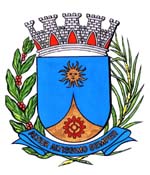     1555/15.:  TENENTE SANTANA:DEFERIDA.Araraquara, _________________                    _________________Indico ao Senhor Prefeito Municipal, a necessidade de entrar em entendimentos  o setor competente, no sentido de realizar a poda das árvores localizadas na Rua 9 de Julho, defronte ao prédio nº 2806,no Bairro Vila José Bonifácio, desta cidade. Araraquara, 16 de junho de 2015.TENENTE SANTANASH/Poda de Árvore 9 de julho